Press release from The P.R.I.M.E. Finance Foundation - for immediate releaseP.R.I.M.E. Finance Expands Panel with 15 New Experts P.R.I.M.E. Finance (the Hague-based Panel of Recognised International Market Experts in Finance) has confirmed 15 new appointments to its Panel of Experts. P.R.I.M.E. Finance proudly welcomes these prominent professionals with unique finance, legal and regulatory expertise, and experience that spans the globe. The new Experts include nine leading arbitrators who have contributed their expertise and experience to the review of the P.R.I.M.E. Finance Arbitration Rules: Yas Banifatemi, Chiann Bao, Marcus van Bevern, Felix Dasser, Grant Hanessian, Bernard Hanotiau, Philippe Pinsolle, Kathryn Sanger and Gaëtan Verhoosel. The new Rules were launched on 15 November. A virtual launch event will follow on 6 December at 11:00 ET /16:00 London / 17:00 CET. Please join Georges Affaki C.Arb FCIArb, PCA Senior Legal Counsel Martin Doe, Secretary-General of P.R.I.M.E. Finance Kasper Krzeminski, and Head of Secretariat Camilla Macpherson as they discuss the revised Rules and their relevance to the arbitration of financial disputes.  Register here.Robert Pickel, Chair of the P.R.I.M.E. Finance Foundation, said: “The quality and expertise of P.R.I.M.E. Finance’s Experts are unsurpassed. These impressive new additions reinforce the unique nature of our Experts, who now number close to 250. We welcome all of these new Experts and look forward to working with them. Thank you in particular to those who offered their time, energy and insights into the review of the P.R.I.M.E. Finance Arbitration Rules. We could not have done it without them!”A list of the new experts, including brief biographies, is in the annex attached. About P.R.I.M.E. FinanceP.R.I.M.E. Finance is based in The Hague and was established to help resolve disputes concerning complex financial transactions. The organisation has the support of key international regulatory bodies and is complementary to the on-going financial market regulatory reform process. In 2015, P.R.I.M.E. Finance joined forces with the Permanent Court of Arbitration (the PCA). The PCA is the world’s oldest arbitral institution, with over a century of experience in administering complex international proceedings. As a result, arbitrations and mediations under the P.R.I.M.E. Finance Arbitration and Mediation Rules are administered by the PCA, and parties to complex financial transactions have access to an efficient arbitration and mediation mechanism to resolve their disputes. In 2020, P.R.I.M.E. Finance won the Halsbury Rule of Law Award in the LexisNexis Law Awards, in recognition of its judicial training programme. Contact for the MediaFor more information about P.R.I.M.E. Finance Foundation, including a complete list of Experts, please refer to the website: www.primefinancedisputes.org. For further information about this press release, please contact the Head of Secretariat, Camilla Macpherson, at c.macpherson@primefinancedisputes.org.ANNEXDr. Yas Banifatemi is a founding partner of Gaillard Banifatemi Shelbaya Disputes and is widely recognized as one of the most prominent international arbitration specialists worldwide. Prior to founding Gaillard Banifatemi Shelbaya Disputes, she served as Shearman & Sterling’s Global International Arbitration Practice Group Leader alongside the late Professor Gaillard. A former Vice-President of the ICC International Court of Arbitration and a former member of LCIA Court, she currently serves as a member of the SIAC Court of Arbitration. She is also a member of the ICSID Panel of Arbitrators. Since September 2021, she has replaced the late Professor Gaillard as the President of the International Arbitration Institute (IAI). She also teaches international arbitration at Harvard Law School, Yale Law School and Panthéon-Sorbonne University.Chiann Bao is an independent arbitrator with extensive experience working in multiple jurisdictions (Singapore, Hong Kong, New York, and London). Prior to joining Arbitration Chambers, Chiann worked in private practice where she focused on complex international arbitration and litigation, acting as counsel for corporates, states and state-owned enterprises in a range of disputes in various sectors. She currently serves as a Vice Chair of the IBA’s International Arbitration Committee. She is also a Vice President of the ICC Court of Arbitration and is the Chair of the ICC Commission Task Force on Arbitration and ADR. From 2010 to 2018, Chiann served as the Secretary General and then as a council member of the Hong Kong International Arbitration Centre.Marcus van Bevern is Partner at Kantenwein in Munich. He is a member of Kantenwein’s litigation and arbitration practice and a specialist in banking and capital markets law. He frequently represents domestic and international clients in banking- and capital market-related litigation and arbitration and is regularly appointed as arbitrator.Claude Brown is Partner in the Financial Industry Group of Reed Smith; European Committee member of the International Energy Credit Officers Association; former board director of the Weather Risk Managers Association; former Head of non-Yen Fixed Income and Derivatives at Taiyo Kobe International; and Member  of the Financial Markets Law Committee.Felix Dasser is a senior partner at Swiss firm Homburger. His practice focuses on international commercial and investment disputes with a particular focus on financial matters (banking and insurance). He has acted as counsel and as arbitrator (sole arbitrator, co-arbitrator and chair) in numerous international arbitration cases under various arbitration rules and is President of the Swiss Arbitration Association ASA.Grant Hanessian is an independent arbitrator based in New York and Adjunct Professor of Law at Fordham University.  He is former Global Co-chair of the Baker McKenzie International Arbitration Group and served from 2015-2021 as U.S. Member, ICC International Court of Arbitration, Paris.Bernard Hanotiau is Founding partner of Hanotiau & van den Berg, Brussels and Singapore, Emeritus Professor of international law at the Universities of Louvain and Namur (Belgium) and Visiting Professor, NUS University of Singapore. He is an international arbitrator and has been involved in more than 500 international arbitration cases (commercial and investment) in all parts of the world.David Geen is a Senior Technical Advisor in the Legal Directorate of the Bank of England. His role includes co-ordinating the Directorate’s coverage of FinTech issues and overseeing its support for benchmark transition. He was previously the Bank’s Deputy General Counsel for Central Banking and prior to that held various divisional management positions within the Legal Directorate. He is also former General Counsel, ISDA, former Head/Co-head of derivatives team, Legal Department, Goldman Sachs London and former Partner, Baker & McKenzie, London.Judith Lawless leads McCann FitzGerald LLP’s derivatives practice and is based in its Dublin office. Her practice encompasses OTC and exchange-traded derivatives, repos, securities lending and related collateral arrangements, advising buy-side and sell-side market participants and market infrastructure providers on related trading, clearing, settlement and custody and the regulatory environment in which it takes place.Annette L. Nazareth currently serves as the Co-Chair of the Integrity Council for Voluntary Carbon Markets (IC-VCM), the governance body launched by the Taskforce on Scaling Voluntary Carbon Markets, where she served as Operating Lead.  She is a Senior Counsel at Davis Polk & Wardwell, where she previously headed the firm’s Trading and Markets practice within the Financial Institutions Group.  Annette was a key player in U.S. financial services regulation for nearly a decade, having served as a Commissioner of the U.S. Securities and Exchange Commission and as the Director of the Division of Trading and Markets.  Earlier in her career she had senior legal roles at several investment banks.Amane Oshima is President & CEO, Fund Corporation for the Overseas Development of Japan’s ICT and Postal Services (Japan ICT Fund); former President & CEO of Mizuho-DL Financial Technology Co., Ltd; and former Co-Head of Global Markets Division of Mizuho Bank and Deputy Head of Global Markets Company of Mizuho Financial Group, Inc.Philippe Pinsolle is Partner of Quinn Emanuel Urquhart & Sullivan LLP, heading international arbitration for continental Europe. He has over twenty-five years' experience as counsel, expert and arbitrator in international arbitration. He has acted as counsel in more than 300 international arbitrations, with a particular focus on Investor-State arbitrations and commercial disputes involving the energy, power, oil & gas, construction and defense industries. He is based in Geneva.Kathryn Sanger is a partner in the Hong Kong office of Herbert Smith Freehills. She has over 15 years' experience of advising clients on arbitration and litigation proceedings in Asia Pacific and has advised clients across a wide range of industries and locations, with particular strengths in financial services, energy and in China-related matters. She speaks and reads Mandarin Chinese. Kathryn was a Council Member of the Hong Kong International Arbitration Centre (HKIAC) between 2008 and 2019 and chaired the HKIAC appointments committee between 2013 and 2018.  She also served on its rules and proceedings committees, and currently sits on the HKIAC's finance and administration committee.  Kathryn was recently appointed to co-chair a sub-committee of the Hong Kong Law Reform Commission on outcome-related fee structures for arbitration.Harriet Territt has 20 years of experience in resolving significant financial disputes and regulatory issues with a particular focus on the cutting edge of financial technology. Her practice covers all forms of complex financial instruments, with significant experience relating to derivatives and structured products. She regularly solves disputes by negotiation, mediation, and wholesale restructuring of transactions as well as by representing clients in court and related proceedings.  Increasingly, Harriet advises on liability, risk, and governance issues arising out of the fintech revolution including blockchain, digital assets, AI in financial services, payments, alternative finance arrangements, and consumer facing products.   She has a particular interest in compliance, systems and processes to support effective provision of financial services and is regularly asked to advise on complex issues related to global financial sanctions and money laundering rules.Gaëtan Verhoosel is a founding partner of Three Crowns LLP, Member of the SIAC Court, Member of ICSID Panel of Arbitrators, former Senior Co-Chair of the IBA Arbitration Committee and Visiting Lecturer, King’s College. He has served as advocate and as arbitrator in a large number of both commercial and investment treaty arbitrations, some of which have been widely reported due to the significance of the financial recoveries at stake or the novelty of the legal issues involved.  Before entering private practice, he served as a Legal Advisor at the World Trade Organization in Geneva, where he advised dispute settlement panels adjudicating disputes between sovereigns across a range of industry sectors.  Gaëtan is admitted to practice in England & Wales (solicitor-advocate), France (avocat), and Spain (abogado).  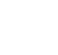 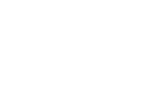 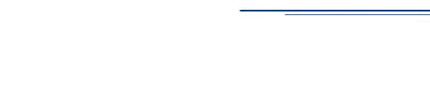 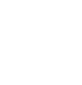 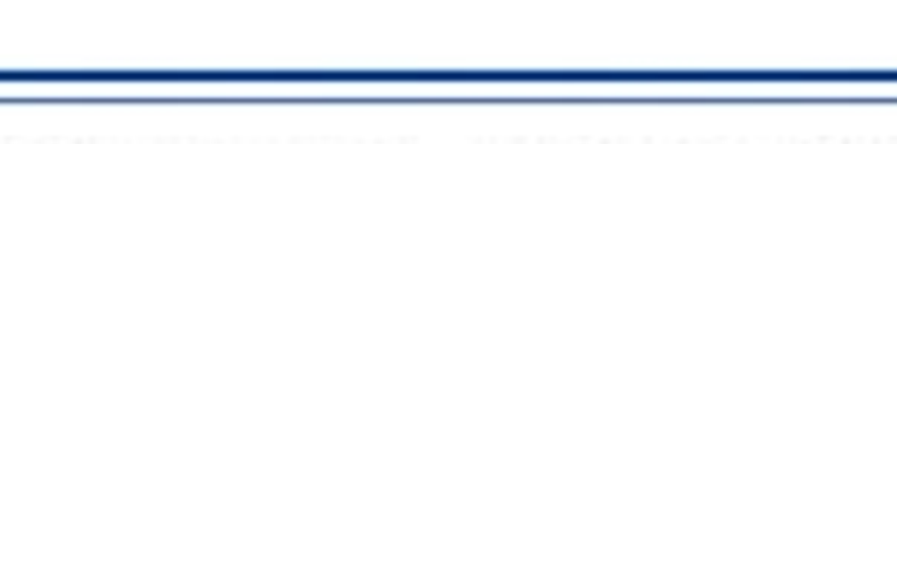 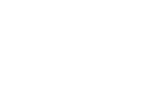 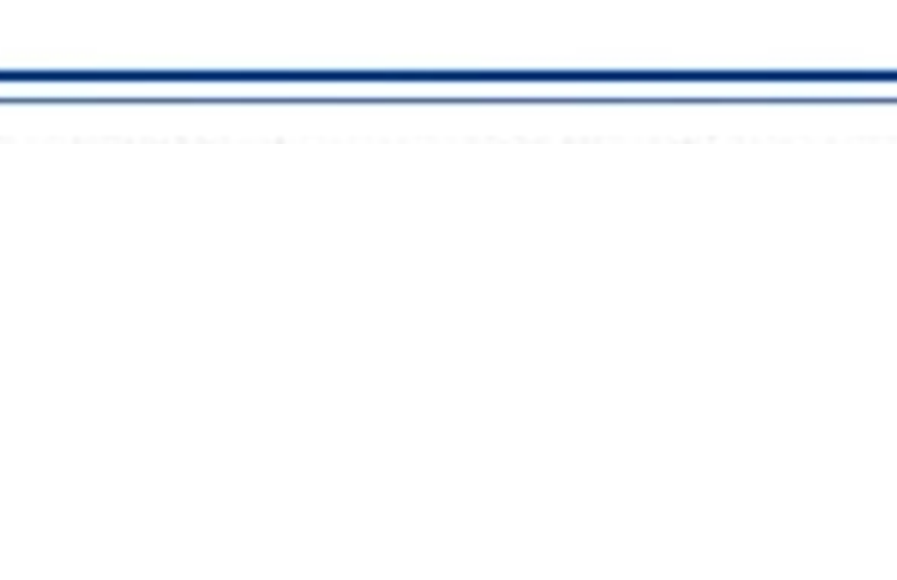 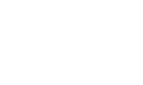 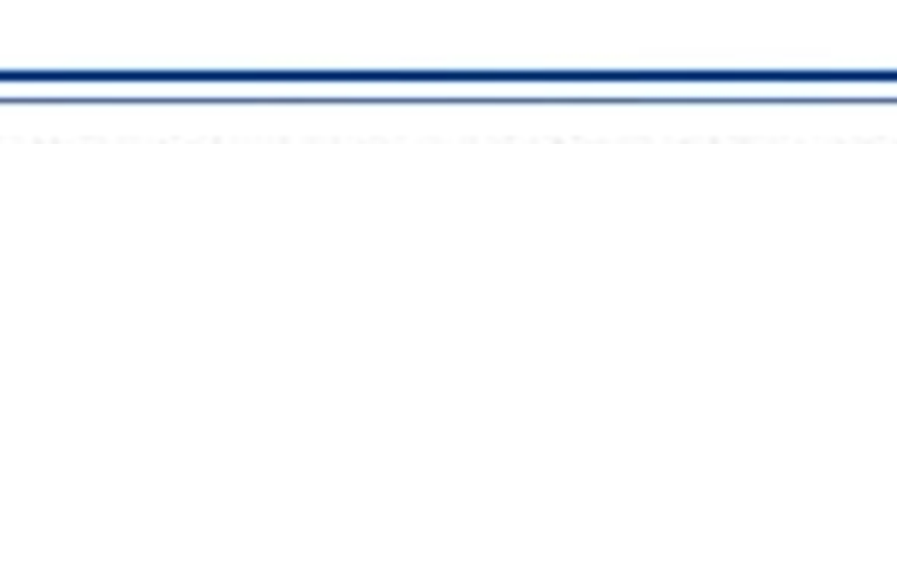 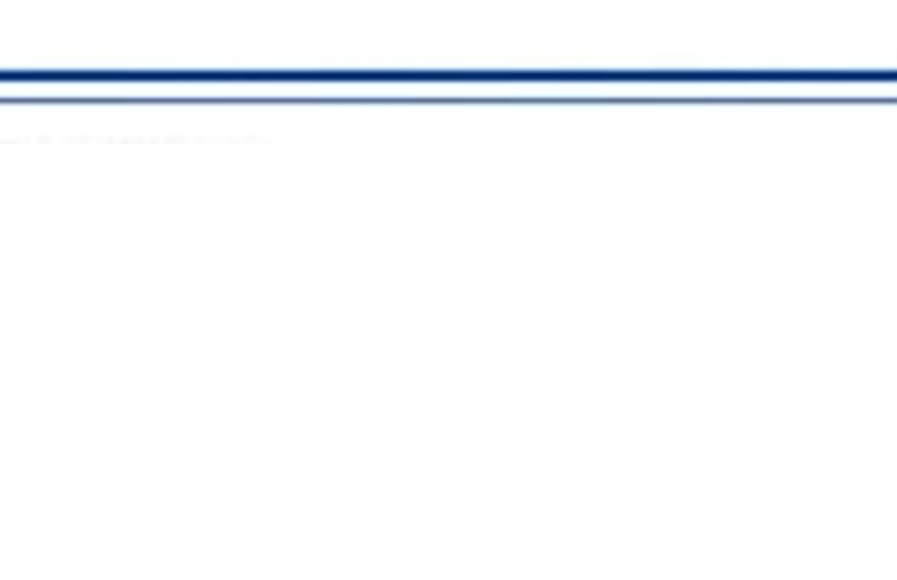 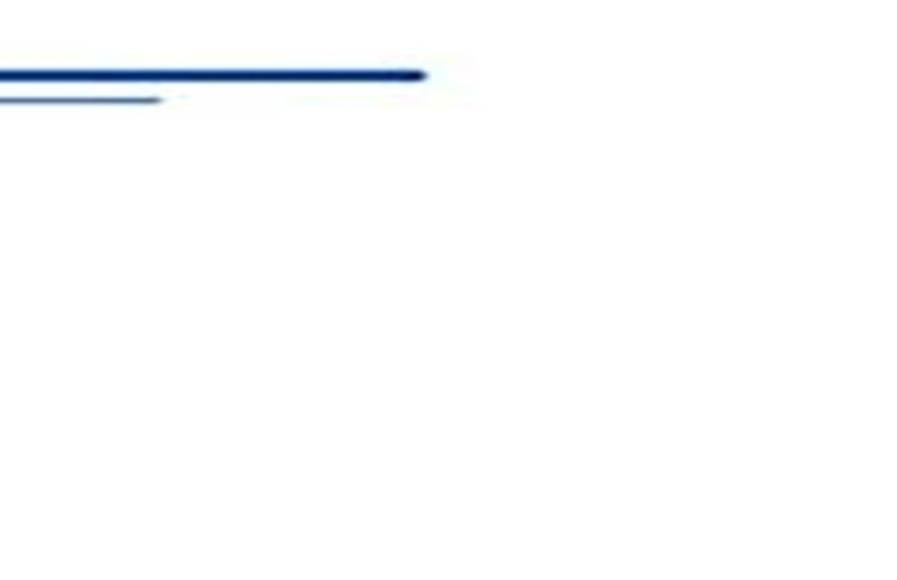 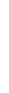 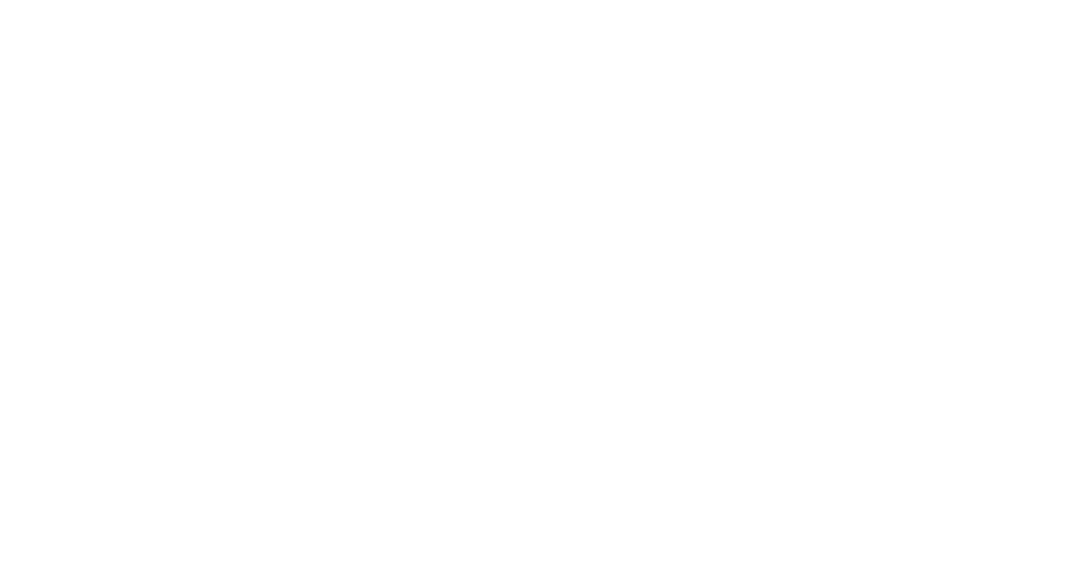 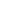 